 H O T Ă R Â R E A  Nr. 55din  26 mai 2016privind aprobarea  contului de execuție al  Spitalului Municipal Dej la data de  31 martie 2016Consiliul local al Municipiului Dej, întrunit în ședința ordinară din data de 26 mai 2016,     Având în vedere proiectul de hotărâre, prezentat din iniţiativa primarului Municipiului Dej, întocmit în baza Raportului Nr. 9.529 din data de 12 aprilie 2016, prin care se propune spre aprobare contul de execuție al Spitalului Municipal Dej la data de 31 martie 2016, proiect avizat favorabil în ședința de lucru a comisiei economice din data de 26 mai 2016;În conformitate cu prevederile ’art. 57’, din Legea Nr. 273/2006 a finanțelor publice;Tinând cont de prevederile ’art. 36’, alin. (2), lit. b), alin. (4), lit. a) din Legea administraţiei publice locale Nr. 215/2001, republicată, cu modificările şi completările ulterioare,H O T Ă R Ă Ş T E: 	Art. 1.  Aprobă contul de execuție al Spitalului Municipal Dej, la data de 31 martie 2016,  în următoarea structură:La partea de venituri1.	Prevederi bugetare anuale: 27.377.140  lei2.	Prevederi bugetare trimestriale: 10.545.450  lei3.	Încasări realizate:  7.128.079  leiLa partea de cheltuieli1.	Credite bugetare aprobate anual: 27.377.140 lei2.	Credite bugetare  aprobate trimestrial: 10.545.450 lei3.	Plăți efectuate:  5.696.893  leiArt. 2. Cu ducerea la îndeplinire a prevedrilor prezentei hotărâri se încredințează Serviciul Buget Contabilitate din cadrul Primăriei Municipiului Dej și Direcția Economică din cadrul Spitalului Municipal Dej.			Preşedinte de şedinţă,Kovrig Anamaria MagdalenaNr. consilieri în funcţie -  18						Nr. consilieri prezenţi   -  15Nr. voturi pentru	   -  15	Nr. voturi împotrivă	   -   	Abţineri	               -  			        Contrasemnează,                                                                                                        Secretar                                                                                                   Jr. Pop Cristina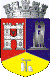 ROMÂNIAJUDEŢUL CLUJCONSILIUL LOCAL AL MUNICIPIULUI DEJStr. 1 Mai nr. 2, Tel.: 0264/211790*, Fax 0264/223260, E-mail: primaria@dej.ro